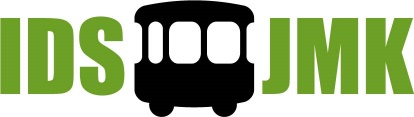 Od 12.12.2021 probíhá velká vlaková výluka na trati Brno – Blansko. Od 1.6.2022 do 26.8.2022 se tato výluka rozšíří o výluku obou traťových kolejí Březová nad Svitavou – Svitavy a o výluku napájení v úseku Blansko – Svitavy. To bude mít zásadní vliv na dopravu v celém úseku Brno – Blansko – Svitavy. Od 1. do 7.6.2022 a v srpnu 2022 navíc proběhne výluka ve výluce v úseku Blansko – Rájec-Jestřebí.Rychlíky R19 a spěšné vlaky S2 (Svitavy) – Březová n. Sv. - BrnoVšechny vlaky obou linek budou ve směru od České Třebové ukončeny a budou začínat ve Svitavách. V úseku Svitavy – Brno zajištěna náhradní doprava třemi autobusovými linkami:Přímá linka xR19A Svitavy – Březová n. Sv. – Letovice – Brno a zpět v časech rychlíků a spěšných vlaků ve Svitavách. Přeprava kol bude zajištěna dodávkou u všech denních spojů.Přímá linka xR19B Svitavy – Březová n. Sv. – Letovice – Skalice n. Sv. – Boskovice – Blansko a zpět opět v časech rychlíků a spěšných vlaků ve Svitavách. Přeprava kol bude zajištěna dodávkou v soboty, neděle a státní svátky u denních spojů.Přímá linka xR19S Skalice n. Sv. – Brno a zpět v časech nahrazovaných vlaků ve Skalici n. Sv. tak, aby byly zajištěny přípojové vazby ve Skalici n. Sv. mezi linkou náhradní dopravy a návaznými linkami IDS JMK.Všechny autobusy náhradní dopravy budou označeny xR19 a cílovou stanicí, případně směrem jízdy. Linka S2 Brno – Blansko – Letovice V úseku Brno – Blansko bude nadále zajišťována náhradní autobusová doprava linkou xS2B ve stávajícím rozsahu a v úseku Brno-Královo Pole – Blansko linkou xS2K a 233 s částečným omezením spojů, které v Blansku navazovaly na rychlíky a od rychlíků.V úseku Blansko – Skalice n. Sv. – Letovice bude zajištěna v návaznosti na náhradní dopravu Brno – Blansko vlaková doprava v motorové trakci v celodenním intervalu 60 minut.V ranní a odpolední špičce pracovních dnů budou v úseku Blansko – Skalice n. Sv. vybrané spoje náhradní dopravy linky xS2B Brno – Blansko prodlouženy přes Rájec-Jestřebí až do Skalice n. Sv. tak, aby půlily 60minutový interval os. vlaků ve výše uvedeném úseku na 30 min. a byly zajištěny přípojové vazby ve Skalici n. Sv. na linky IDS JMK dvakrát za hodinu, jednou od vlaku a podruhé od autobusu NAD. Obdobně to platí i v opačném směru Skalice n. Sv. – Blansko – (Brno).Linka S21 Skalice n. Sv. – Boskovice – (Velké Opatovice)Z důvodu zajištění zachování přípojů mezi linkami S2 a S21 ve Skalici n. Sv. po dobu motorového provozu na lince S2, kdy vlaky od Blanska budou do Skalice n. Sv. přijíždět později a ve směru do Blanska odjíždět dříve, budou vlaky na lince S21 nahrazeny náhradními autobusy xS21 v 60minutovém intervalu, vlak by tyto těsné přípoje nemohl obousměrně zajistit. Rozsah dopravy mezi Boskovicemi a Velkými Opatovicemi zůstane zachován dle současně platného JŘ, jen s určitou úpravou časových poloh autobusů náhradní dopravy.Linka S22 Svitavy – Březová n. Sv. – LetoviceOsobní vlaky ve výše uvedeném úseku budou vždy nahrazeny dvojicí spojů náhradní dopravy xS22 tak, aby jeden spoj byl vždy provázán na vlakové přípoje ve Svitavách a druhý spoj provázán na vlakové přípoje v Letovicích.Výluka Blansko – Rájec-Jestřebí 1. – 7.6.2022 (+ srpen 2022)Současně se zahájením výluky Svitavy – Březová n. Sv. bude na sedm dní zastaven veškerý provoz vlaků mezi Blanskem a Rájcem-Jestřebí (1.–7.6.2022). Všechny osobní vlaky budou v dotčeném úseku nahrazeny autobusy prodloužením vybraných návazných spojů linek xS2B a xS2K z Brna přes Blansko do Rájce-Jestřebí a opačně s přestupem mezi autobusy a vlaky v Rájci-Jestřebí. Tato výluka souvisí se stavbou nového silničního nadjezdu v Blansku a bude se ještě opakovat v termínu 1. – 10.8.2022. Vliv na návazné autobusové linky na Boskovicku a LetovickuV souvislosti s uvedenou výlukou dojde k úpravě jízdních řádů navazujících autobusových linek IDS JMK na vlaky nebo autobusy náhradní dopravy, zejména v uzlech Skalice n. Sv. a Letovice, spočívající v minutových posunech vybraných spojů daných linek.Změny na autobusových linkách nahrazujících vlaky mezi Brnem, Bílovicemi nad Svitavou a Adamovem od 1.6.2022 V období letních měsíců červen, červenec a srpen se z důvodu nižší frekvence cestujících upravují jízdní řády linek xS2A a xS2D a některých dalších linek. zpracoval: KORDIS JMK, a.s. další fáze výluky Brno – Blansko 
omezení v úseku Blansko – SVITAVY